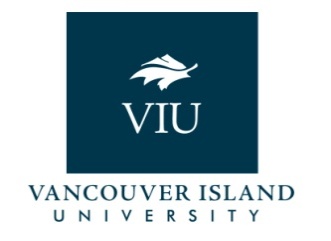 External Review Report Recommendation Requiring No Additional Departmental ActionSelf-Study Report Suggestions Currently being Actioned Self-Study Report Suggestions Requiring No Additional Departmental Action (Actions Completed)External Review Report Recommendations that Require Administrative Action to ImplementDepartmental Request for Support from Administration YYYY-YYYYAction Plan TemplateDepartment of <Insert Name>Faculty of <Insert Name>Prepared for Dr. Carol Stuart, Provost and Vice President AcademicPrepared by <insert name>, Program Review Committee Chair<insert date prepared>Program Name:Date Report Submitted: Date Report Submitted: Area of Focus:Recommendation:Source:ObjectiveWhat do you want to achieve? What is the level of priority for your program (i.e., low, medium, high)?Actions What actions will be taken to achieve desired objectives?Lead Person(s)Who will be responsible for leading this action?ResourcesWhat resources will you need to complete this action (e.g., time, money, software, equipment)?Timeline How long do you think it will take to complete this action?Timeline How long do you think it will take to complete this action?MonitoringHow will you track the implementation of your action?OutcomesHow will you know that you have achieved your objective? ObjectiveWhat do you want to achieve? What is the level of priority for your program (i.e., low, medium, high)?Actions What actions will be taken to achieve desired objectives?Lead Person(s)Who will be responsible for leading this action?ResourcesWhat resources will you need to complete this action (e.g., time, money, software, equipment)?Start DateMMM -YYEnd DateMMM-YYMonitoringHow will you track the implementation of your action?OutcomesHow will you know that you have achieved your objective? Increase the number of international students applying for and being successfully admitted to the program(Priority: LOW)Meet with international student recruiters to discuss program, admissions requirements, processes, and deadlines.Department ChairTime to meet and discussOct-19Take notesIncrease in the number of applications from international students (from # to #).Increase in number of international participants in info webinars.Increase in number of qualified international students successful in the program competitive admissions process.Increase the number of international students applying for and being successfully admitted to the program(Priority: LOW)Ensure international education is informed of program info session webinar dates and how to register for them.Department ChairNoneSept-18Sept-19Email trailIncrease in the number of applications from international students (from # to #).Increase in number of international participants in info webinars.Increase in number of qualified international students successful in the program competitive admissions process.Increase the number of international students applying for and being successfully admitted to the program(Priority: LOW)Meet with international student admissions to explain the timelines and firm application deadlines our program has and explore opportunities for better co-ordination of domestic and international applications processes.Department ChairTime to meet and discussJan-19Oct-19Take notes and share with those at meetingCreate plan to better integrate international applications process and with domestic applicationsIncrease in the number of applications from international students (from # to #).Increase in number of international participants in info webinars.Increase in number of qualified international students successful in the program competitive admissions process.